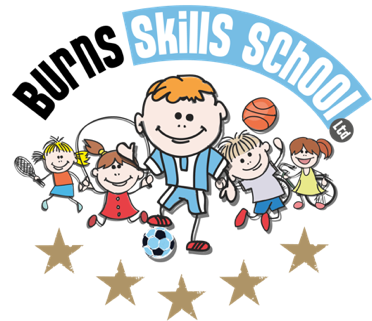 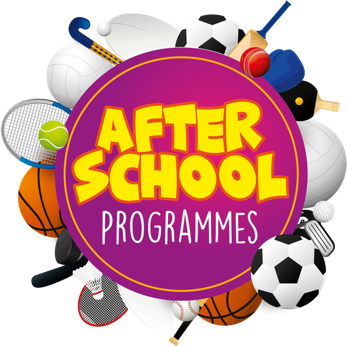 Tag Rugby Dear Parent/Guardian We are delighted to announce that Burns Skills School are running one of their fantastic afterschool programmes within the school grounds this year.  The programme will consist of 10 weeks which will entail age appropriate educational sessions that will have a main focus of fun whilst improving each child’s technical ability.Dates of programme:Monday 17th JanMonday 24th JanMonday 31st JanMonday 7th FebMonday 21st MarMonday 28th MarMonday 7th MarMonday 14th MarMonday 21st MarMonday 28th MarPrimary 1, 2, & 3 (2.00pm-3.00pm each week) Primary 4, 5, 6 & 7 (3.00pm-4.00pm each week). To secure a place for your child you must make payment of £40.00 at our registration morning.Registration date & time: Tuesday 11th of January at 8.15am	Note: You do not need to print any tickets off our website. Benefits of programme:Improves technical ability Enhances physical, mental and social attributes (confidence building) Professional coachingControlled and structured physical activity Teaches respect for one and allMake new friends Deadline for forms & payment is Tuesday 11th January. This is a great opportunity for your child and certainly one not to be missed.  When in attendance we would advise that all children wear appropriate clothing with a pair of trainers suitable for indoor and outdoor. Payment options: Cash Only Thanks Aaron & Andrew Burns Skills School